Speiseplan 02.01. – 06.01.20232Änderungen vorbehalten MORohkost Schnitzel mit Reis und grünem Salat ObstGA L 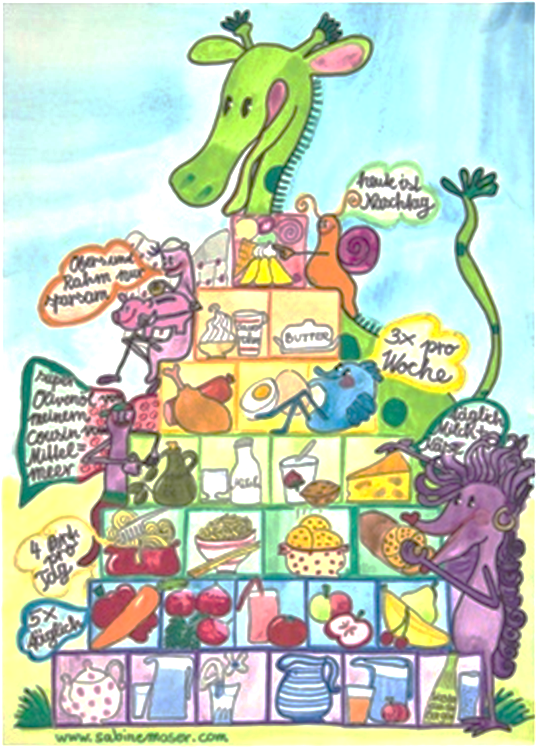 DIProfiterolsuppeGeselchtes mit Kartoffelpüree und Tomatensalat ObstA LA C GA GMIRohkost Gebackener Leberkäse mit Gemüse und GurkerlJoghurtterrine mit Beerensoße GA G CA G C DOBohnensuppePowidltaschen Brot mit Aufstrich A LA G L C A GFRFeiertagA L G C D L A M A C 